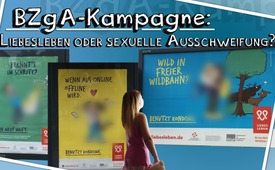 BZgA-Kampagne: Liebesleben oder sexuelle Ausschweifung?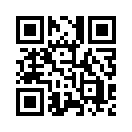 Im Frühjahr 2018 startete die BZgA eine Aufklärungs-Kampagne mit 65.000 Plakaten, die eine schamlos sexuelle Zügellosigkeit präsentieren. Trotz zahlreicher Bürgerbeschwerden zieht die BZgA die Kampagne weiter durch. Geht es den Betreibern tatsächlich um eine Gesundheitsvorsorge? Welches Ziel steckt hinter dieser Aktion?Im Frühjahr 2018 startete die BZgA, die Bundeszentrale für gesundheitliche Aufklärung in Deutschland, bereits zum zweiten Mal die Aufklärungs-Kampagne „Liebesleben“, die den zunehmenden Geschlechtskrankheiten in Deutschland entgegenwirken soll. Seitdem überziehen auf 65.000 Plakaten schamverletzende Bilder und Sprüche das Land. Diese vermitteln im Comic-Stil in erster Linie sexuelle Freizügigkeit. Sex, wo, wie und mit wem man will. Einzig wichtig sei die Kondomnutzung, als Schutz vor Ansteckung, und der Arztbesuch im Krankheitsfall. Der bewährte Schutz durch Treue und voreheliche Abstinenz wird in einer Stellungnahme der Verantwortlichen des Amtes bewusst abgelehnt mit der Begründung, dies sei eine ungeeignete und lebensferne Strategie. Zahlreiche Bürgerbeschwerden erreichten bereits das Gesundheitsministerium mit der Aufforderung, diese kinder- und jugendgefährdende Sex-Werbung zu stoppen. Ungeachtet dessen zieht die BZgA die Kampagne durch. Geht es den Betreibern tatsächlich um Gesundheitsvorsorge, wenn sie jüngsten Menschen schamlos sexuelle Zügellosigkeit präsentieren? Oder soll so etwa eine neue Generation bereit gemacht werden, sexuellen Perversionen pädophiler Erwachsener gefügig zu sein?von mse.Quellen:https://www.bundesgesundheitsministerium.de/ministerium/meldungen/2016/liebesleben-bzga.html
https://demofueralle.blog/wp-content/uploads/2018/06/Antwort-des-BMG_BZgA-Kampagne.pdf
https://demofueralle.blog/2018/06/14/spahns-ministerium-versucht-sex-plakate-der-bzga-zu-verteidigen-eine-analyse/Das könnte Sie auch interessieren:#AIDS - / HIV - www.kla.tv/AIDS-HIVKla.TV – Die anderen Nachrichten ... frei – unabhängig – unzensiert ...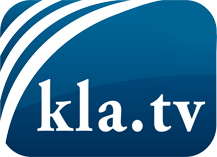 was die Medien nicht verschweigen sollten ...wenig Gehörtes vom Volk, für das Volk ...tägliche News ab 19:45 Uhr auf www.kla.tvDranbleiben lohnt sich!Kostenloses Abonnement mit wöchentlichen News per E-Mail erhalten Sie unter: www.kla.tv/aboSicherheitshinweis:Gegenstimmen werden leider immer weiter zensiert und unterdrückt. Solange wir nicht gemäß den Interessen und Ideologien der Systempresse berichten, müssen wir jederzeit damit rechnen, dass Vorwände gesucht werden, um Kla.TV zu sperren oder zu schaden.Vernetzen Sie sich darum heute noch internetunabhängig!
Klicken Sie hier: www.kla.tv/vernetzungLizenz:    Creative Commons-Lizenz mit Namensnennung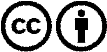 Verbreitung und Wiederaufbereitung ist mit Namensnennung erwünscht! Das Material darf jedoch nicht aus dem Kontext gerissen präsentiert werden. Mit öffentlichen Geldern (GEZ, Serafe, GIS, ...) finanzierte Institutionen ist die Verwendung ohne Rückfrage untersagt. Verstöße können strafrechtlich verfolgt werden.